REGISTRATION FORMJ Frank DobieBoys Basketball camp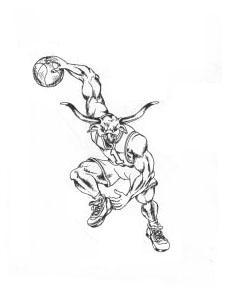 Camp will include:Fundamental Stations		●  Ball HandlingGames				●  Various Basketball CompetitionsStrength and Conditioning	●  Form Shooting   All participants will receive aMARK YOUR CALENDARMonday June 13 through Thursday June 16Time:  4:30PM to 6:30PMAges:  Boys entering 6th grade through incoming FreshmanRegistration:  $50Preferred Method - Online:    http://pasadenaisd.revtrak.net Select: DS High School All Payments, Athletics, DHS Boys Basketball PaymentsStudent ID is “Student” and the ID No. is “1234567”. Enter the following in the “Comment” box:  Name, Grade (Entering 2016-17), T-shirt size email address and contact number If mailing, we can only accept – Money OrdersPlease make payable to: J. Frank Dobie High SchoolMail to:  ATTN:  Leslie Rustin – Basketball camp10220 BlackhawkQuestions:  Please email Coach Kevin Cross at kcross@pasadenaisd.orgPLEASE PRINT AND FILL OUT THIS FORMParticipant’s Name: ___________________________  	__________________________    _______      		    Last Name				First Name		         	  Grade (Entering 2014-15)         DOB___/____/____  Address________________________________City_______________ST_______ZIP________Participant’s T-shirt Size (please circle one):  Youth   S     M     L     Adult    S     M      L     XLParent/Guardian Name(s):____________________________________________Home Phone______________________ Mobile_______________________      Email____________________________________________________“ does not carry insurance for summer fitness/recreation programs.  Parents will be responsible for any medical expenses incurred.”_________________________________________	________________Signature of Parent/Guardian			Date Signed	